Publicado en Barcelona el 10/10/2019 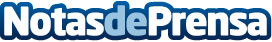 Primagas analiza el impacto del crecimiento del ecoturismo en el funcionamiento de los hoteles en EspañaLa tendencia hacia lo sostenible también ha llegado a los hoteles que buscan aprovechar los recursos de forma eficiente. Este proceso de transformación cambia el tipo de energías para el funcionamiento de los hotelesDatos de contacto:Natalia622 58 17 48Nota de prensa publicada en: https://www.notasdeprensa.es/primagas-analiza-el-impacto-del-crecimiento Categorias: Nacional Ecología Turismo Sector Energético http://www.notasdeprensa.es